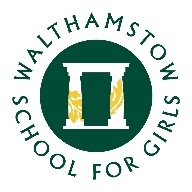 15 July 2022Dear ParentsIn the light of the amber weather warning for Monday and predicted temperatures of 36 degrees, with regret, we will have to cancel our school Sports Day.  Students should come to school in uniform, minus their blazer, prepared for their usual lessons.  Hats and sun cream are recommended for those wishing to spend break and lunch outside.  Students have been allowed in tutor rooms this week and last week, if they wish to cool down inside.I know that this will be really disappointing for many students and for our PE staff who have worked so hard to prepare, but I am sure you understand the need to prioritise the health and safety of students and staff and to act on national guidance.Yours faithfullyHelen MarriottHeadteacher